АДМИНИСТРАЦИЯ ВЛАДИМИРСКОГО СЕЛЬСКОГО ПОСЕЛЕНИЯ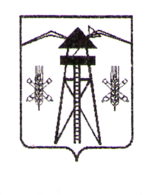 ЛАБИНСКОГО РАЙОНАП О С Т А Н О В Л Е Н И Е_______________ года                              № _______                                  ст-ца ВладимирскаяО перечне информации о деятельности муниципальных учреждений, подведомственных администрации Владимирского сельского поселения Лабинского района, размещаемой на их официальных сайтахВ соответствии с частью 7.2 статьи 14 Федерального закона от 9 февраля 2009 года № 8-ФЗ «Об обеспечении доступа к информации о деятельности государственных органов и органов местного самоуправления» п о с т а н о в л я ю:1.. Утвердить прилагаемый перечень информации о деятельности муниципальных учреждений, подведомственных администрации Владимирского сельского поселения Лабинского района, размещаемой на их официальных сайтах.2. Руководителям муниципальных учреждений, функции и полномочия учредителя которых осуществляет администрация Владимирского сельского поселения Лабинского района, обеспечить доступ к информации о своей деятельности согласно перечню, утвержденному настоящим постановлением, за исключением сведений, отнесенных к информации ограниченного доступа, путем размещения на официальных сайтах таких муниципальных учреждений.3. Установить, что ответственность за достоверность и полноту сведений, размещаемых на официальных сайтах муниципальных учреждений, подведомственных администрации Владимирского сельского поселения Лабинского района, своевременность их размещения и обновления несут руководители таких муниципальных учреждений.4. Главному специалисту администрации Владимирского сельского поселения Лабинского района (Мовсесян Ю.Ю.) официально опубликовать настоящее постановление в установленном законом порядке на сайте администрации Владимирского сельского поселения Лабинского района.5. Контроль за выполнением настоящего постановления оставляю за собой.6. Постановление вступает в силу с 1 декабря 2022 года.Глава Владимирского сельского поселенияЛабинского района                                                                        И.В. Тараськова Приложение УТВЕРЖДЕНпостановлением администрацииВладимирского сельского поселенияЛабинского районаот ____________ № ____ПЕРЕЧЕНЬинформации о деятельности муниципальных учреждений, подведомственных администрации Владимирского сельского поселения Лабинского района, размещаемой на их официальных сайтахГлавный специалист администрации                                               ЮЮ. Мовсесян№№ п/пСодержание информацииПериодичность размещения информацииРегламент обновления информации1.Общая информация:- наименование и структура муниципального учреждения;  - почтовый адрес, адрес электронной почты (при наличии); - номера справочных телефонов; - информация о наличии официальной страницы муниципального учреждения в социальных сетях с указателем данной страницы в информационно-телекоммуникационной сети «Интернет»;- сведения о полномочиях, задачах и функциях муниципального учреждения, его структурных подразделений, а также перечень законов и иных нормативных правовых актов, определяющих эти полномочия, задачи и функции;- сведения о руководителях муниципального учреждения, его структурных подразделений (фамилии, имена, отчества, а также при согласии указанных лиц иные сведения о них)не позднее, чем за 3 рабочих дня с момента изменения информацииподдерживаетсяв актуальном состоянии2.Правовые акты о деятельности муниципального учреждения:- Устав;- Положение об оплате труда;- о назначении руководителя;- правила внутреннего трудового распорядка;-коллективный договор;-иные локальные акты.не позднее, чем за 3 рабочих дня с момента изменения информацииподдерживаетсяв актуальном состоянии3.Информация о показателях бюджетной сметыне позднее, чем за 5 рабочих дня с момента изменения информацииподдерживаетсяв актуальном состоянии4.Информация о годовой бухгалтерской отчетности муниципального учреждения:- отчет о финансовых результатах деятельности и об использовании закрепленного имуществаежегодно до 30 апреля года, по состоянию на 1 января года, следующего за отчетнымподдерживаетсяв актуальном состоянии5.Противодействие коррупции в муниципальном учреждениине позднее, чем за 3 рабочих дня с момента изменения информацииподдерживаетсяв актуальном состоянии6.Сведения о проведенных в отношении муниципального учреждения контрольных мероприятиях и их результатахне позднее, чем за 3 рабочих дня с момента изменения информациине позднее 5 рабочих дней после дня утверждения государственного задания (отчета о выполнении государственного задания)7.Иная информация о деятельности (результатах деятельности) муниципального учреждения (в зависимости от сферы деятельности и с учетом требований Федерального закона от 9 февраля 2009 года № 8-ФЗ «Об обеспечении доступа к информации о деятельности государственных органов и органов местного самоуправления» и иных нормативных правовых актов Российской Федерации Краснодарского края и муниципальных нормативных правовых актовне позднее, чем за 3 рабочих дня с момента изменения информацииподдерживается в актуальном состоянии